Komisarz Wyborczy w Skierniewicach Iul. Konstytucji 3 Maja 696-100 SkierniewiceZGŁOSZENIEZAMIARU GŁOSOWANIA KORESPONDENCYJNEGOW WYBORACH DO SEJMU RZECZYPOSPOLITEJ POLSKIEJ I DO SENATU RZECZYPOSPOLITEJ POLSKIEJZARZĄDZONYCH NA DZIEŃ 15 PAŹDZIERNIKA 2023 R.Do zgłoszenia dołączam kopię aktualnego orzeczenia właściwego organu orzekającego o ustaleniu stopnia niepełnosprawności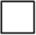 (dotyczy wyłącznie wyborców niepełnosprawnych).………………..., dnia …………	………………………………………..(miejscowość)	(data)	(podpis wyborcy) 	_* Podanie danych kontaktowych nie jest obowiązkowe, ale może przyspieszyć załatwienie sprawyNazwiskoImię (imiona)Numer PESELADRES, na który ma być wysłany pakiet wyborczyNumer telefonu do kontaktu*Adres e-mail do kontaktu*TAKNIEProszę o dołączenie do pakietu wyborczego nakładki na kartę do głosowania sporządzonej w alfabecie Braille’a(dotyczy wyłącznie wyborców niepełnosprawnych).TAKNIEWyrażam zgodę na przekazanie danych kontaktowychdo rejestru danych kontaktowych osób fizycznych o którym mowa	w	art.	20h	ustawy	z	dnia	17	lutego	2005	r. o informatyzacji działalności podmiotów realizujących zadaniapubliczne (Dz. U. z 2023 r. poz. 57, z późn. zm.).